		Rotary Club of Blacksburg 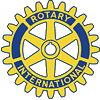     2022 Rotary Club of Blacksburg Citizen of the YearI wish to nominate:											Name of nominator:	____________________________________  Date:				Nominator’s phone number / email address: 								That’s it !   Just get this form to us and we’ll take it from here.      We will contact you for additional information, similar to the items below. If you wish, you may submit any supporting materials, newspaper clippings, citations awarded, resume, testimonials or other helpful information for our committee to consider, with this nomination form. Nominee’s business / employment and service location:  						Nominee’s work and/or volunteer title:  								What activities or attributes persuaded you to nominate this person?  				How long has the nominee been engaged in this activity?  						How has / does the nominee exhibit the Rotary ideal of Service Above Self in his or her business / personal / volunteer activities?									Please note anything that comes to mind about the nominee, as may be applicable, to the Rotary Four Way test?	1.) Is it the Truth?	2.) Is it Fair to all concerned?      3.) Will it build Goodwill and Better Friendships?	4) Will it be Beneficial to all concerned?  Please submit nominations, no later than   December 19, 2022,  to:	   Rotary Club of Blacksburg  (Attn: T Loflin)   PO Box 264       Blacksburg, VA  24063 			Or send to:	1016frank@gmail.comSome of our former Citizen of the Year recipients:Dr. Sharon ScottGavin Faulkner Tim ColleyDr. William “Dell” Armour Ron RordamRobert (Bobby) PhillipsFrank BeamerMinnis RidenourMary Ann HinshelwoodFredda Cromer Malvin  “Pug”  WellsAmy Forsyth-StevensDoug “Teeter” RobinsonJeanne RoperBeth ObenshainWilliam  “Bill” BrownDavid Crist Dr. Robert Stockburger W. Clinton Graves Shelly Blumenthal    	ROTARY CLUB OF BLACKSBURGNovember 10, 2022Dear Montgomery County Resident,For over 30 years the Rotary Club of Blacksburg has recognized an outstanding Montgomery County resident as the Rotary Club of Blacksburg’s Citizen of the Year. This Award was established to recognize persons of varied careers and vocations for their ethical business behavior. You may nominate an outstanding individual for our 2022 Award by completing and returning the attached nomination form (one name per nomination form).Citizen of the Year nominees must: 1) Be a Montgomery County resident ;  2) Be an individual person (we no longer select multiple persons or organizations);  3) Not be a Rotarian.Selection for this award will be based primarily on the nominee’s ethical business behavior and  service to the community, plus our Club also tries to select nominees who represent the various careers and vocations found throughout our community.A good test in considering a potential nominee is to ask yourself if they exhibit Rotary’s motto – Service Above Self , and our Four Way Test: 	1. Is it the Truth?		2. Is it Fair to all concerned?		3. Will it build Goodwill and Better Friendships?		4. Will it be Beneficial to all concerned?If you know of a good candidate, don’t let the nomination process be an obstacle.  The nomination form is short and straightforward. This form also can be found on our website (https://www.blacksburgrotary.org/ ).Please note that the nomination deadline is December 19th. Nominations are to be submitted to Rotary Club of Blacksburg (Attn. T Loflin), P O Box 264, Blacksburg, VA  24063, or emailed to 1016frank@gmail.com .Please feel free to contact us if you have any questions or comments.Very respectfully, Tommy Loflin Vocational Service Committee392-9908 ( c ) 		Rotary Club of Blacksburg     2022 Rotary Club of Blacksburg Citizen of the YearFREQUENTLY ASKED QUESTIONS:  What kind of person are you looking for?The Award originated to recognize business persons and community leaders that exhibited Rotary traits of Service and Rotary’s Four Way Test in their business practices and daily lives. This is not just an award for people who “do lots of volunteer work”, and is intended to focus on businesspersons.  This Award has been presented to high profile, prominent citizens, and also to citizens who few of us would have known if not for their nomination.   Do I have to know the person I’m nominating?No, but it’s helpful if you know someone who does.  Nominations can come from anyone in the community.  Your friends, co-workers, someone from church, etc. may know of a wonderful candidate, so it’s OK to spread the word about this Award.No one’s coming to mind right away?Think over speakers that you may have heard lately at meetings, clubs or organizations. Do any of them seem like a good candidate? Maybe they mentioned someone who may be good Citizen of the Year material?  Maybe someone in your church?  Perhaps you have read an article in the newspaper about a businessperson who has shown exemplary character?  If so, ask your friends and co-workers if they know this person, and might want to nominate them. Even if they don’t, you have sparked a valuable discussion of good citizenship that reflects well on Montgomery County and Rotary.May I nominate an organization or multiple persons?This Award is to recognize one individual in the County, so organizations or multiple persons are not eligible. There is no limitation on the number of nominations that you may submit, but each nomination is to be for a single person. The Rotary Club has presented this Award to organizations / multiple awardees in previous years, however we now limit nominations to one individual.When will I know of the Rotary Club’s selection?We will receive nomination through December 19th .  The Club will review these nominations and make a selection in early January. The selected nominee and nominator will be notified, and an Award Program will be held in mid-late January. Once our selection is publically announced, other nominators will be notified. Nominators are welcome to contact us at any time for an update / status. 